Lees aandachtig de vragen en beantwoord ze telkens met ja of nee. 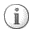 Elke onoprechte of onvolledige verklaring kan leiden tot de nietigheid van een medische geschiktheidsbeslissing.Naam :Voornaam :Geslacht :      Man     VrouwGeboren :Te :Op :Rijksregisternummer :Beoogde functie :KWALIFICATIESKWALIFICATIESKWALIFICATIESSTUDIES - DIPLOMA’SINSTELLINGENJARENBEROEPSVERLEDENBEROEPSVERLEDENBEROEPSVERLEDENBEROEPWERKGEVERDUURFAMILIALE ANTECEDENTENFAMILIALE ANTECEDENTENFAMILIALE ANTECEDENTENgEBOREN INGEZONDHEIDSTOESTANDVaderMoederBroer(s)Zus(sen)Echtgeno(o)t(e)Kind(eren)WERD U :JANEEGehospitaliseerd: wegens een heelkundige ingreep ?                              wegens een ongeval ?                             wegens een rustkuur ?                             wegens ziekte(n) ?Zo ja, verduidelijk : Zo ja, verduidelijk : Zo ja, verduidelijk : BENT U GETROFFEN (GEWEEST) DOOR EEN :JANEEProbleem van huiduitslag aan de handen ?Allergie, huiduitslag (ander), hooikoorts ?Ademhalingsproblemen (astma, bronchitis, emfyseem, tuberculose) ?Hersenschudding ?Zenuwinzinking ? Uitputting ?Epilepsie ?/ Stuipen ?Stress ? Burn-out ?Angst voor open ruimtes of werken in de hoogte ?Bewustzijnsverlies ?Suikerziekte ?Spijsverteringsziekte ?Hernia ?Hoge bloeddruk ?Hartziekte ?Aderziekte ?Ziekte aan de oren, neus, sinussen ?Duizeligheid, evenwichtsverlies ?Bloedziekte (anemie,...) ?Rugpijn, reuma ?Peesontstekingen, gewrichts- of spierproblemen ?HEEFT U VROEGER :JANEEEen elektrocardiogram ondergaan ?Een elektro-encefalogram ondergaan ?Een langdurige behandeling met medicijnen ondergaan ?Zo ja, verduidelijk :Zo ja, verduidelijk :Zo ja, verduidelijk :BEOEFENT U REGELMATIG :JANEEEén of meerdere sporten ?Zo ja, welke ?Zo ja, welke ?Zo ja, welke ?VERBRUIKT U REGELMATIG :VERBRUIKT U REGELMATIG :VERBRUIKT U REGELMATIG :VERBRUIKT U REGELMATIG :JANEEAlcohol, wijn, bier ?Alcohol, wijn, bier ?Alcohol, wijn, bier ?Alcohol, wijn, bier ?Tabak ?Tabak ?Tabak ?Tabak ?Medicijnen ? Medicijnen ? Medicijnen ? Medicijnen ? Zo ja, welke ?Zo ja, welke ?Zo ja, welke ?Zo ja, welke ?Zo ja, welke ?Zo ja, welke ?Drugs, verdovende middelen ? Drugs, verdovende middelen ? Drugs, verdovende middelen ? Drugs, verdovende middelen ? Zo ja, welke ?Zo ja, welke ?Zo ja, welke ?Zo ja, welke ?Zo ja, welke ?Zo ja, welke ?Werd u voor één of meer vormen van invaliditeit of blijvende ongeschiktheid erkend ? Werd u voor één of meer vormen van invaliditeit of blijvende ongeschiktheid erkend ? Werd u voor één of meer vormen van invaliditeit of blijvende ongeschiktheid erkend ? Werd u voor één of meer vormen van invaliditeit of blijvende ongeschiktheid erkend ? Zo ja, voor welke graad ?Zo ja, voor welke graad ?Zo ja, voor welke graad ?Zo ja, voor welke graad ?Zo ja, voor welke graad ?Zo ja, voor welke graad ?BENT U INGEENT TEGEN :JANEEDatum laatste inentingDatum laatste inentingDatum laatste inentingTetanus ?Hepatitis A ?Hepatitis B ?De ondergetekende weet dat een onoprechte of onvolledige verklaring kan leiden tot de nietigheid van een medische geschiktheidsbeslissing.   Datum :    Handtekening (*) (voorafgegaan door de handgeschreven woorden ”Oprecht en volledig verklaard”) :(*) “Ik ga ermee akkoord dat Cohezio mijn persoonsgegevens verwerkt voor de specifieke doeleinden van mijn verzoek”.  Het beleid betreffende de verwerking van persoonsgegevens van Cohezio is te vinden op de website www.cohezio.be/nl/privacybeleid.De ondergetekende weet dat een onoprechte of onvolledige verklaring kan leiden tot de nietigheid van een medische geschiktheidsbeslissing.   Datum :    Handtekening (*) (voorafgegaan door de handgeschreven woorden ”Oprecht en volledig verklaard”) :(*) “Ik ga ermee akkoord dat Cohezio mijn persoonsgegevens verwerkt voor de specifieke doeleinden van mijn verzoek”.  Het beleid betreffende de verwerking van persoonsgegevens van Cohezio is te vinden op de website www.cohezio.be/nl/privacybeleid.De ondergetekende weet dat een onoprechte of onvolledige verklaring kan leiden tot de nietigheid van een medische geschiktheidsbeslissing.   Datum :    Handtekening (*) (voorafgegaan door de handgeschreven woorden ”Oprecht en volledig verklaard”) :(*) “Ik ga ermee akkoord dat Cohezio mijn persoonsgegevens verwerkt voor de specifieke doeleinden van mijn verzoek”.  Het beleid betreffende de verwerking van persoonsgegevens van Cohezio is te vinden op de website www.cohezio.be/nl/privacybeleid.De ondergetekende weet dat een onoprechte of onvolledige verklaring kan leiden tot de nietigheid van een medische geschiktheidsbeslissing.   Datum :    Handtekening (*) (voorafgegaan door de handgeschreven woorden ”Oprecht en volledig verklaard”) :(*) “Ik ga ermee akkoord dat Cohezio mijn persoonsgegevens verwerkt voor de specifieke doeleinden van mijn verzoek”.  Het beleid betreffende de verwerking van persoonsgegevens van Cohezio is te vinden op de website www.cohezio.be/nl/privacybeleid.De ondergetekende weet dat een onoprechte of onvolledige verklaring kan leiden tot de nietigheid van een medische geschiktheidsbeslissing.   Datum :    Handtekening (*) (voorafgegaan door de handgeschreven woorden ”Oprecht en volledig verklaard”) :(*) “Ik ga ermee akkoord dat Cohezio mijn persoonsgegevens verwerkt voor de specifieke doeleinden van mijn verzoek”.  Het beleid betreffende de verwerking van persoonsgegevens van Cohezio is te vinden op de website www.cohezio.be/nl/privacybeleid.De ondergetekende weet dat een onoprechte of onvolledige verklaring kan leiden tot de nietigheid van een medische geschiktheidsbeslissing.   Datum :    Handtekening (*) (voorafgegaan door de handgeschreven woorden ”Oprecht en volledig verklaard”) :(*) “Ik ga ermee akkoord dat Cohezio mijn persoonsgegevens verwerkt voor de specifieke doeleinden van mijn verzoek”.  Het beleid betreffende de verwerking van persoonsgegevens van Cohezio is te vinden op de website www.cohezio.be/nl/privacybeleid.